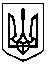 КРАСНОКУТСЬКА СЕЛИЩНА РАДА БОГОДУХІВСЬКОГО РАЙОНУ ХАРКІВСЬКОЇ ОБЛАСТІВІДДІЛ   ОСВІТИ, МОЛОДІ ТА СПОРТУН А К А З23.02.2021                                      Краснокутськ                                          №68	Згідно з пропозицією первинної профспілкової організації відділу освіти, молоді та спорту Краснокутської селищної ради про початок переговорів щодо укладення колективного договору на 2021-2024 роки, керуючись ст. 3, 4 Закону України «Про колективні договори і угоди», ст. 12, 14, 247 КЗпП України, керуючись Законом України «Про місцеве самоврядування в Україні», н а к а з у ю:1. Погодитись із пропозицією первинної профспілкової організації відділу освіти, молоді та спорту Краснокутської селищної ради щодо початку колективних переговорів з укладення колективного договору між керівником відділу освіти, молоді та спорту Краснокутської селищної ради Богодухівського району Харківської області і первинною профспілковою організацією відділу освіти, молоді та спорту Краснокутської селищної ради на 2021-2024 роки. З 24.02.20212. До складу комісії по веденню колективних переговорів призначити  уповноваженими  вести переговори: 3. Проєкт колективного договору подати для спільного розгляду адміністрації  і первинної профспілкової організації відділу освіти, молоді та спорту Краснокутської селищної ради. До 10.03.20214. Контроль за виконанням даного наказу залишаю за собою.В.о. начальника відділу освіти, молоді та спорту                               Валентина КОЛОНТАЄВСЬКАВізи:_____________ Ірина ГАПОН _____________ Валентина ДМИТРЮК_____________ Тамара ТРОЦЬКА_____________ Любов ЮРЧЕНКО_____________ Аліна ЗАМУРЕЙ_____________ Ірина МАРЧЕНКОПро організацію роботи щодоукладення колективного договору на 2021-2024 рокивід сторони відділу освіти, молоді та спорту Краснокутської селищної ради Богодухівського району Харківської областівід сторони відділу освіти, молоді та спорту Краснокутської селищної ради Богодухівського району Харківської областівід сторони відділу освіти, молоді та спорту Краснокутської селищної ради Богодухівського району Харківської області1Ірина ГАПОННачальник групи по господарському обслуговуванню відділу – Співголова Спільної комісії від сторони адміністрації 2Валентина ДМИТРЮКГоловний спеціаліст відділу 3Тамара ТРОЦЬКА  Головний бухгалтер централізованої бухгалтерії відділу від сторони  первинної профспілкової організації відділу освіти, молоді та спорту Краснокутської селищної радивід сторони  первинної профспілкової організації відділу освіти, молоді та спорту Краснокутської селищної радивід сторони  первинної профспілкової організації відділу освіти, молоді та спорту Краснокутської селищної ради4Любов ЮРЧЕНКОГолова первинної профспілкової організації відділу - Співголова Спільної комісії від сторони первинної профспілкової організації відділу 5Аліна ЗАМУРЕЙЗаступник голови первинної профспілкової організації відділу 6Ірина МАРЧЕНКОЧлен первинної профспілкової організації відділу Заступник начальника відділу В. КОЛОНТАЄВСЬКАЮрисконсульт групи по господарському обслуговуванню відділу (розробник)                 А. ЗАМУРЕЙЗ наказом від 23.02.2021 №68 ознайомлені: